Publicado en  el 08/09/2014 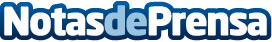 Las ventas de Kia Motors Iberia crecieron un 34% en AgostoKia Soul Kia Soul • Kia Motors Iberia finaliza el mes de agosto con un crecimiento del 34 % en EspañaDatos de contacto:KIA MotorsNota de prensa publicada en: https://www.notasdeprensa.es/las-ventas-de-kia-motors-iberia-crecieron-un_3 Categorias: Automovilismo Industria Automotriz http://www.notasdeprensa.es